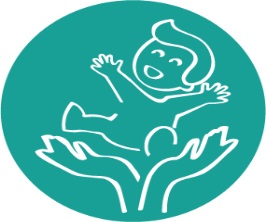 Основными направлениями деятельности Центра по оказанию психолого-педагогической, медицинской и социальной помощи являются:психолого-педагогическое консультирование (%)7493 человек получили консультативную помощь, в том числе, 621 обучающийся: от 7 до 11 лет – 18, от11 до16 лет – 181,  старше 16 лет – 422 обучающихся. А также  6498 родителей (законных представителей) обучающихся, 374 педагогический работник. Общее количество консультативных приемов  - 9389, причем 98% - это индивидуальные консультации, проведенные на базе Центра.проведение  диагностических обследований (%)Численность лиц (от 0 до 18 лет), прошедших диагностическое обследование составило 2963 человека, из них дети раннего возраста – 508, дети дошкольного возраста – 843, начального общего образования – 1157 детей, основного общего образования – 353 ребенка, среднего общего образования – 85 обучающихся, профессионального обучения – 7 человек, образования обучающихся с интеллектуальными нарушениями - 10.проведение коррекционно-развивающих занятий (%)Коррекционно-развивающие занятие были организованы для 2278 детей. Из них посещали занятия: 308 детей раннего возраста (от 0 до 3 лет), 604 дошкольника (от 3 до 7 лет), 967 обучающихся начальной школы (от 7 до 11 лет), 308 обучающихся основного общего образования (от 11 до 16 лет), 91 ребенок старше 16 лет.логопедическая помощь была оказана 454 обучающимся дошкольного возраста. Численность обучающихся, которым была оказана помощь в профориентации, составила 232 человека.В профилактической работе Центра с обучающимися следует выделить такие направления как мероприятия по профилактике употребления ПАВ – охвачено 5713 детей (в возрасте от 7 лет и до 18 лет), в мероприятиях по профилактике правонарушений  приняло участие 3739 детей (в возрасте от 7 лет и до 18 лет).Общая численность лиц от 0 до 18 лет, получивших психолого-педагогическую, медицинскую и социальную помощь составила 16010 человек. В частности, получили помощь: 5705 обучающихся, испытывающих трудности в освоении основных общеобразовательных программ, развитии и социальной адаптации;114 человека – несовершеннолетние обучающиеся, признанные в случае и порядке, которые предусмотрены уголовно-процессуальным законодательством, подозреваемыми, обвиняемыми или подсудимыми по уголовному делу, либо являющиеся потерпевшими или свидетелями преступления;1197 человек - лица с ограниченными возможностями здоровья;502 человек - дети-инвалиды;708 человек – дети-сироты и дети, оставшиеся без попечения родителей.Вывод: -консультативная помощь специалистами ППМС-центров оказывается в подавляющем большинстве детям от 11 до 18 лет; диагностической работой охвачены чаще всего  учащиеся начальной школы и именно с ними организуются коррекционно-развивающие занятия;-основная причина обращений к специалистам Центра – трудности в освоении основных общеобразовательных программОбучающие и информационные мероприятияВ течение года для родителей (законных представителей) проводились родительские собрания. Участниками стали 1572 родителя (законных представителя), 124 замещающих родителя, 65 кандидатов в замещающие родители. Для 3608 родителей (законных представителей)  проведено 240 мероприятий по повышению психологической компетентности.для 3026 педагогических работников образовательных организаций было проведено 244 мероприятия, направленных на повышение психологической компетентности; проведено 1967 консультаций  и 84 семинара с педагогическими работниками организаций, осуществляющих образовательную деятельность по вопросам реализации адаптированных общеобразовательных программ.На базе Центра в рамках подготовки кандидатов в замещающие родитель было организовано 29 групп, 227 человек получили сертификаты об обучении по программе подготовки к приему ребенка в семью. Это составляет 100% от числа обратившихся.53 раза специалисты Центра принимали участие в допросах несовершеннолетних.На базе Центра  работают психолого-медико-педагогические комиссии: один состав центральной комиссии и 5 составов территориальных комиссий. Цель деятельности ПМПК: выявление детей и подростков с отклонениями в развитии, проведении комплексного диагностического обследования несовершеннолетних и разработка рекомендаций, направленных на определение специальных условий для получения ими образования и сопутствующего медицинского обслуживанияОбщее количество детей обследованных на ПМПК составило 939  человек. Центральной ПМПК в 2015 году было обследовано 87 детей, из них 17 детей-инвалидов. Проведено 51 обследование детей на основании обжалования родителями (законными представителями) заключений территориальных комиссий, 6 детей на обследование направили специалисты территориальных ПМПК,  9 человек обратились самостоятельно, по направлению бюро медико-социальной экспертизы обследовано 10 детей, по направлению образовательных организаций – 10 человек, по направлению медицинской организации – 1 ребенок. Подтвердили статус лица с ограниченными возможностями здоровья 83 человека, что составляет 95% от числа обратившихся. В территориальные ПМПК  в течение отчетного года обратилось 853 ребенка по инициативе: -образовательных организаций –627-медицинский организаций – 2-бюро медико-социальной экспертизы – 5     -органов социальной защиты – 3-самостоятельно – 149-иные причины - 67 Вывод: большая часть обращений на ТПМПК происходит по инициативе образовательных организаций Проблематика обследований связана:-с не освоением (трудностями в освоении) образовательных программ –302-с потребностью в создании специальных условий обучения и воспитания –106-с проявлениями нарушений эмоционально-волевой  сферы – 2-с трудностями речевого развития – 238-с отклонениями в поведении – 1-с созданием специальных условий ГИА – 3-с рекомендациями ранее проведенного обследования –34-с другими причинами - 167Вывод: наибольшее  количество обращений (35,4%) связано с трудностями в освоении образовательных программИз числа обратившихся на комиссию 392 ребенка имели заключения ТПМПК, 461 обследовались впервые.Из общей численности лиц, обследованных на ТПМПК по возрасту-детей дошкольного возраста –429-начального общего образования – 298-основного общего образования –69-среднего общего образования – 0-профессионального обучения – 11-образования обучающихся с интеллектуальными     нарушениями – 46Вывод: половина обращений связаны с определением образовательных программ дошкольного общего образованияДетей-инвалидов, обратившихся на ТПМПК – 47, детей-сирот и детей,    оставшихся без попечения родителей – 27.Сведения о работниках ЦентраВ соответствии распоряжением Правительства Новгородской области от 30.04.2015 года № 124-рг «О реорганизации государственного областного бюджетного образовательного учреждения для детей, нуждающихся в психолого-педагогической и медико-социальной помощи, «Новгородский областной центр психолого-медико-социального сопровождения» 05.11.2016 года процесс реорганизации был завершен. К учреждению присоединилось 6 ППМС-центров в качестве филиалов.На 01.09.2016 года штатным расписанием было предусмотрено 57,35 штатных единиц. На начало 2015/2016 учебного года в Центре работало 54 сотрудника:Из 40 педагогических, 3 руководящих работников 34 человека списочного состава (79%) и 9 совместителей (21%).В целях обеспечения соответствия кадрового состава основным целям, задачам и направлениям деятельности Центра в штатное расписание были введены должности «администратор», «методист», «заведующий филиалом», «водитель автомобиля».После завершения реорганизации с  5 ноября 2015 года введено в действие штатное расписание с 109,5 штатными единицами.  С   ноября 2015 года значительно увеличилось количество работающих в Центре, в штат добавилось 47 сотрудников филиалов.Число педагогических и руководящих работников составило 87 человек, из которых 67 списочного состава (77%) и 20 совместителей (23%). Административно-вспомогательный персонал представлен 20 работниками (в т.ч. 11 совместителями – 55%). В 2015/2-2016 учебном году значительно уменьшилась текучесть кадров. В 2013/2014 учебном году 95% уволившихся из Центра были основными работниками, в 2014/2015 учебном году – 94,5%, в 2015/2016 учебном году – 60%.На конец учебного года из 107 работающих в Центре было 79 педагогических работников (73,8%), в том числе 55 списочного состава (70%),  8 руководящих работников (7,5%), 20 других работников (18,7%), в том числе 9 человек списочного состава (45%):Уровень квалификаций педагогических  работников  учреждения для каждой занимаемой должности соответствует квалификационным характеристикам по соответствующей должности.53 педагогических работника имеют высшее образование, 2 — среднее профессиональное (Малышева Т.А., воспитатель, Козырева Т.В., педагог-психолог). Учитель-дефектолог Иванова Оксана Игоревна имеет ученую степень кандидата педагогических наук, ученое звание доцента. Педагог-психолог Маралова Екатерина Александровна имеет ученую степень доктора педагогических наук, ученое звание доцента педагогических технологий.Коллектив специалистов Центра достаточно молод, 12 педагогических работников моложе 30 лет из 55 списочного состава (21,8%). 7 педагогических работников находятся в отпуске по уходу за ребенком. Один из решающих факторов обеспечения высокого уровня профессионализма и профессиональной подготовки специалистов является аттестация педагогических работников. На конец учебного года имеют высшую квалификационную категорию 14 человек, первую квалификационную категорию – 19 человек. Из них в 2015/2016 учебном году аттестованы на высшую квалификационную категорию 5 человек, на первую квалификационную категорию – 9 человек. Педагогические работники (55 человека) имеют общий стаж работы по соответствующему профилю:до 3 лет – 14 человек;от 3 до 5 лет – 9 человек;от 5 до 10 лет – 12 человек;от 10 до 15 лет – 11 человек;от 15 до 20 лет – 4 человека;20 и более лет – 5 человекПо стажу работы  в Центре специалисты распределились следующим образом:до 3 лет – 23 человека;от 3 до 5 лет – 9 человек;от 5 до 10 лет – 15 человек;от 10 до 15 лет – 6 человек;от 15 до 20 лет – 2 человека.Непрерывность профессионального развития педагогических работников обеспечивается  повышением их квалификации, которое осуществляется по 2 направлениям: курсовая подготовка и методическое сопровождение профессиональной деятельности.Курсовую переподготовку своевременно проходят все специалисты.Методическое сопровождение деятельности специалистов включало в себя информационную поддержку, проблемно-тематические семинары, консультативную помощь, профессиональное общение и обмен опытом, участие в работе областных методических объединений.  С целью расширения информационного пространства профессиональной деятельности специалистов  в Центре обеспечен 100% доступ педагогов к сети Интернет.руководящие работникипедагогические работникипедагогические работникидругиедругиеВсегоВсеговсегов т.ч. совместителейвсегов т.ч. совместителейвсегов т.ч. совместителей34091125411учебный годпринято/в т.ч. совместителей% основных работниковуволено/в т.ч. совместителей% основных работников2013/2014 учебный год28/6   7920/1952014/2015 учебный год16/5   6918/194,52015/2016 учебный год21/7 6715/660руководящие работникипедагогические работникипедагогические работникидругие работникидругие работникиВсегоВсеговсегов т.ч. совместителейвсегов т.ч. совместителейвсегов т.ч. совместителейЦентрЦентрЦентрЦентрЦентрЦентрЦентр344101125812филиал № 2филиал № 2филиал № 2филиал № 2филиал № 2филиал № 2филиал № 218322115филиал № 3филиал № 3филиал № 3филиал № 3филиал № 3филиал № 3филиал № 316233105филиал № 4филиал № 4филиал № 4филиал № 4филиал № 4филиал № 4филиал № 419511116филиал № 5филиал № 5филиал № 5филиал № 5филиал № 5филиал № 5филиал № 51431-63филиал № 6филиал № 6филиал № 6филиал № 6филиал № 6филиал № 6филиал № 618122113Всего:87924201110735